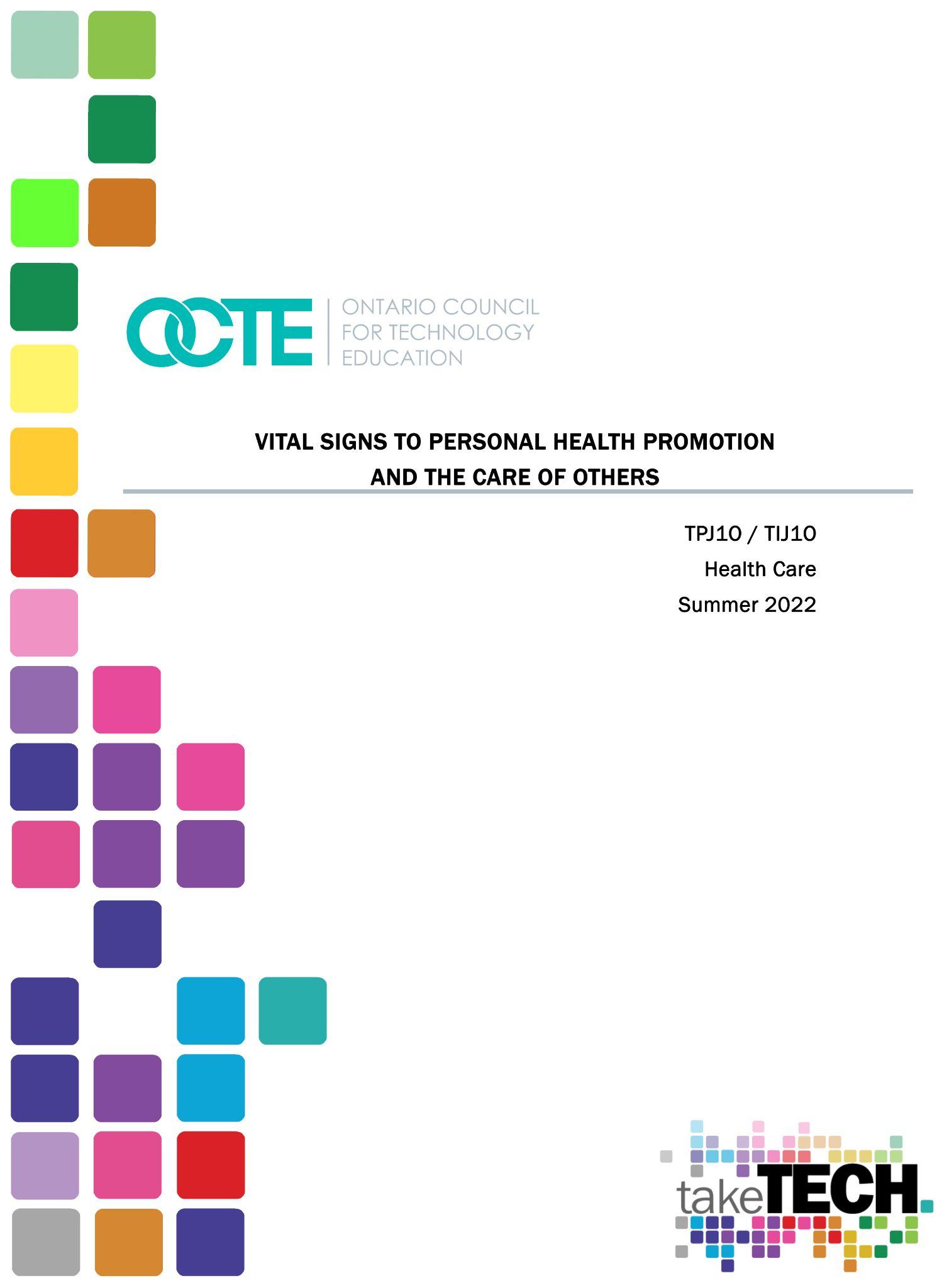 Table of Contents IntroductionCourse Code: TIPJ10/TPJ10Broad base Technology:  Health Care TechnologiesDestination: OpenGrade Level: 9Prerequisite: NoneProject Name: Vital Signs to Personal Health Promotion and the Care of OthersThis is an introductory course that introduces students to personal health promotion and care of others. Using materials, processes, and techniques used in the industry, students learn the basic fundamental skills in health care regarding taking and maintaining healthy vital signs readings. Students will also consider related diseases, disorders and research environmental and societal issues that affect healthy vital sign readings.There are some instructional videos that can help guide you through the logistics and main points of items in this Unit plan.Project Outline Students will demonstrate their learning skills regarding vital signs with an introduction to a variety of health care instruments and equipment then demonstrate their knowledge in their ability to document as well as use them correctly in a mock clinic setting. Students will learn about the importance of documentation and the use of the 24 hour clock. As an option, there is a reflection activity where students can apply their knowledge while researching preventative measures to avoid a selected abnormality, diseases and/or disorder. Planning NotesEach activity is organized as a step learning or scaffolding process in that some background knowledge is required in order to achieve full understanding of the concept of taking vital signs and the significance thereof.Prior Knowledge Vital Signs is an introductory lesson so no prior knowledge is required in order to complete this Unit PlanStudent ActivitiesActivity 1 - The 24-Hour ClockObjective: Students require the knowledge of the 24-hour clock so that they will understand the importance of how to identify and eventually investigate various health abnormalities, diseases and/or disorders related to abnormal vital sign readings and when they occur. Materials: 24 hour clock worksheet (internet link provided)Time: 2-3 hoursResources: PowerPoint Note, supportive YouTube videoInstructions:KWL- Post the following questions on the whiteboard (Answers will vary)What is a 24-hour clock? (Answer: it is the time keeping in which the day runs from midnight to midnight and indicated by the hours passed since midnight -hour 0 to 24 or 23:59)Why is a 24-hour clock necessary in the Health Care field? (to give an exact time that treatments or ailments to a patient occur and are not confused or create medical errors)Advise students to change their digital watches to the 24-hour clock mode to help in the understanding of 24 hour time*24 hour clock PowerPoint *24 hour clock Practice Worksheets *24 hour clock Jigsaw Puzzle Activity Activity 2 - How to Use a Stethoscope Objective:  Allows for auscultation (listening to internal normal/abnormal body sounds)Materials: See Equipment list belowTime: 2-3 hoursResources:  PowerPoint Note, supportive YouTube videoEquipment needed:-Class set or students can share a ½ class set of stethoscopes-alcohol pad for each use and end of useStethoscope Basics video How to Use a Stethoscope PPT  “You Gotta Have Heart” Lab sheetYou Gotta Have A Heart Lab Sheet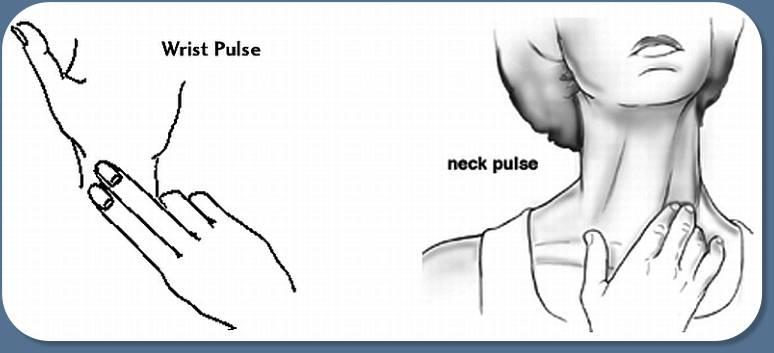 1.  Find your pulse using your wrist artery or neck artery. 2. Clock 15 seconds. Count the number of times you feel your pulse._______Heartbeats in 15 seconds x 4 = _______ per minute3. Do 20 jumping jacks. Now find your working pulse rate._______Heartbeats in 15 seconds x 4 = _______ per minute 4. Wait three minutes. Find your cool down heart rate._______Heartbeats in 15 seconds x 4 = _______ per minuteHeart Profile of:Name:________________________Age: _______My heart beats __________times per minute,(x60) __________ per hour,(x24) __________ times per day,(x365) __________ times per year.In my lifetime, (x your age _________ ), my hearthas beat more than __________ times!!!!! WOW!!!!Activity 3 - Vital Signs Introduction Objective: Vital signs are the starting point for all health professionals to gauge their patient’s progression or digression of their symptoms, disease or disorderMaterials: See Equipment list belowTime: 2-3 hoursEquipment needed:- 2- 3 SpO2 oximeters and/or video of it-1-6 Electric Blood Pressure machine and or video of it-Various thermometers (oral, tympanic, temporal) with disposable probe covers-Snellen Eye Chart website with printable chart and full explanation. Printable chart*Pulse Site diagram website- Pulse DiagramWhat is Pulse? By Toronto Metropolitan University Pressbooks Introduce SpO2 and/or use this Oxygen Saturation and the Pulse Oximeter videoIntroduce Electric Blood Pressure Machine and/or view this Lumiscope video Allow students to practice with equipment and record findings using proper 24-hour clock time and legal patient nameLabel the following pulse sites from the Vital Signs PPT then try to palpate as many PULSE SITES AS POSSIBLE on both yourself and then a partner.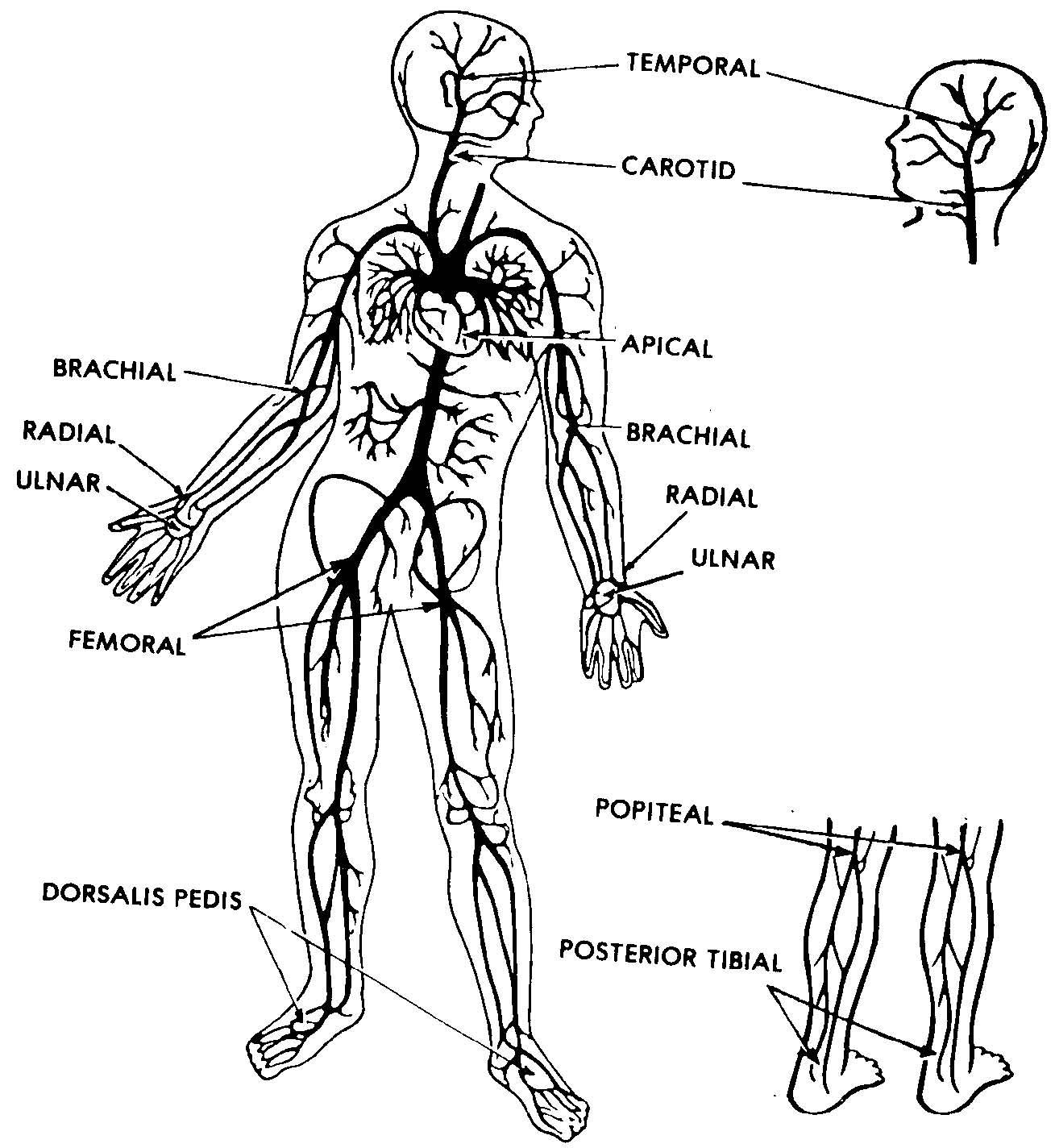 Activity 4 Vital Sign ClinicObjective: Student can demonstrate their comprehension and understanding of the us of vital sign equipment Materials: See Equipment list belowTime: 2-3 hours  (NOTE: Set up clinic prior to class starting)Resources: See Clinic InstructionsEquipment needed for each station is in the Vital Sign Clinic document below. Print a copy and place at each station with indicated Station numberVital Signs PPTVital Sign Clinic Instructions Clinic form handout*Introduce students to each station of the clinic at the start of activityActivity 5- Unit Test (Optional) Note: I allow students to take as much time as needed to write test but also introduce the Pamphlet project below for student who finish their test to work quietly on as the other students finish their test Vital Sign Unit Test Review, Test and Answers  Activity 6 - Vital Signs Pamphlet Assignment (Optional) Objective: The Pamphlet Assignment is to allow the teacher/instructor to see if students can apply their vital sign acquired knowledge while researching preventative measures to avoid a selected abnormality, diseases and/or disorder. Materials: Use the Internet Google search or create an exemplarTime: 2-3 hoursResources:Disease or Disorder Prevention Pamphlet Skilled Trades and Apprenticeship Opportunities Learning vital signs is extremely important especially in the roles and responsibilities of numerous health care providers/professionals for example, family physicians, various levels of the nursing career (ie. registered practical nurses, personal support workers), and/or specialty areas of nursing, medical equipment dealers etc. Skills ContinuumWe all have different moments in our lives where we are affected by an experience. This can include learning a new concept or skill, experiencing something for the first time, taking a new course, developing a talent through practice and hard work, or even calling upon a medical professional or first aid responder to assist with a situation and relying on their knowledge, expertise and experience. Think of it as a skilled ‘tradesperson’ to fix, repair, design, construct, maintain, build, bake, and create innovative solutions. The continuum of influence is a graphic representation of how those experiences can lead to developing a passion and talents in areas of healthcare technology as a paramedic, nurse, nurse practitioner, medical assistant, doctor, lab technician, product sales, medical assistant, scientist, research and development, hospital administration, etc.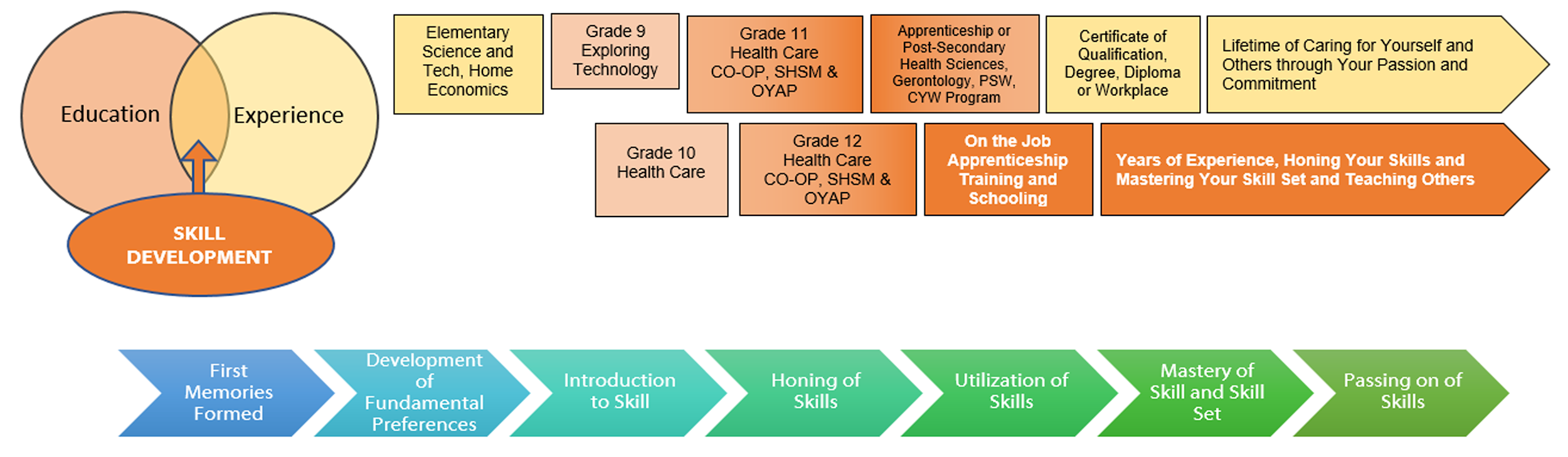 Career and Industry ExtensionsLearning vital signs is extremely important for students to implement learned skills  in the roles and responsibilities of numerous health care providers/professionals for example, family physicians, various levels of the nursing career (ie. registered practical nurses, personal support workers), and/or specialty areas of nursing, medical equipment dealers etc. ResourcesLesson Plans InstructionsAttached to applicable activitiesHandouts “You Gotta Have Heart” Lab sheet Vital Sign Clinic Instructions Clinic form handoutVital Sign Unit Test Review, Vital Signs Test Vital Signs Test Answers  Pictures/Blueprints Snellen Eye Chart (see Appendix C)Tools/Equipment Medical equipment- Stethoscopes, Electric Blood pressure machines, various thermometer types, Flashlights, alcohol cleansing padsMaterials / Presentations Handouts, PowerPoint Notes How to Use a Stethoscope PPT  Vital Signs PPTWebsites for Teachers 	24 hour clock Practice Worksheets 24 hour clock Jigsaw Puzzle Activity What is Pulse? By Toronto Metropolitan University Pressbooks Videos Instructional Strategies Teachers may use any of the following instructional strategies; lecture, storyboard, word wall of various pieces of equipment, disease related terminology etc., K-W-L, anticipation chart, think aloud, analyzing text, and/or Cornell note taking, The Hook / Motivational StrategiesTeachers can determine the level of student understanding to increase or decrease the synchronous learning. For example as a hook, show the following video as an excellent introduction to vital signs. Learning Goals and Success CriteriaStudents will be able to understand personal health promotion and care of others. Using materials, processes, and techniques used in the industry, students learn the basic fundamental skills in health care regarding taking and maintaining healthy vital signs readings. Students will also consider related diseases, disorders and research environmental and societal issues that affect healthy vital sign readings.Overall and Specific Expectations in Support of Ontario Curriculum Grades 9 - 10 Technological EducationThis exploratory course introduces students to concepts and skills related to health care, which encompasses personal health promotion, and various medical instruments. In doing so, students will develop an awareness of related societal issues and will begin to explore secondary and postsecondary pathways leading to careers in the field.Overall ExpectationsA2.	Describe factors that affect personal health and well-beingB1.   Demonstrate an understanding of and apply correct procedures for ensuring asepsis and proper use of medical equipmentSpecific ExpectationsA2.5 Describe situations in which one should seek immediate medical A2.8 Explain how lifestyle choices can have an impact on an individual’s health and well-being B1.2 Describe a variety of health care instruments and equipment and demonstrate the ability to use them correctly (e.g., thermometer for body temperature, stethoscope for heart rate and respira­tion) B4.4 Demonstrate an understanding of common health care terms (e.g., stethoscope)Safety Concerns Proper cleaning of medical equipment (ie. alcohol swabs for stethoscope ear pieces) and use of disposable probe covers and disposal thereofChallenges Implementing ProjectStudents require access to indicated medical equipmentApplicable SAFEDocs and ToolSAFE videosRefer to OCTE SAFEdoc for Hairstyling and Aesthetics , specifically:  page 13 Overall Expectations for TPJ20  page 18 Biohazards  page 21 Practice Labs  page 26 Health Care Equipment  page 34 Hand Washing Differentiation of the Project / ActivityUsing the Health Care Equipment may be difficult initially. For this situation teachers can review the PowerPoint and/or videos or work one-to-one (during class or privately)with students having difficulty before students continue on with the Vital Signs Clinic practical lab.Visuals of all necessary information for students with reading difficulties is supported in the form of demonstration videos and teacher-initiated demonstrations.Assessment and Evaluation Assessment as LearningStudents complete work sheets and demonstrate learning in the Vital Sign Learning clinic.Assessment As Learning  Teacher/Instructor circulate as students go through the various Vital Signs clinic stationsAssessment For Learning Students can write Optional Vital Signs Unit test Students can complete Vital Sign Pamphlet AssignmentCareer and Industry ExtensionsIndustry extensions and career exploration include the following areas:family physicians in different areas of expertise/focus , various levels of the nursing career (ie. registered practical nurses, personal support workers), and/or specialty areas of nursing, medical equipment dealers etc. Ethical ConsiderationsGender/dealing with patient (provide privacy if necessary) and thoroughly explain procedure prior to touching patient (if applicable)Racist situations involving patient/health care providers can be avoided with changing of health care worker-to-patient assignment or workload.Environmental ConsiderationsProper cleaning protocols and dispensing of contaminated tools/suppliesB1.1  Demonstrate an understanding of and perform proper hand-washing techniques to prevent transmission of disease (e.g., preventing the spread of rhinovirus and/or conjunctivitis)B1.2  Describe a variety of health care instruments and equipment and demonstrate the ability to use them correctly (e.g., thermometer for body temperature, stethoscope for heart rate and respirationB1.3 Demonstrate an understanding of and apply safe procedures for preparing, handling, and storing food in order to reduce or eliminate contaminants (e.g., bacteria, viruses, fungi, parasites) and prevent disease (e.g., salmonella or E. coli infections).Reflection or Design ReportTeachers may wish to have the students complete a design report, reflection or create a foldable to consolidate their learning. This would be a nice way to capture the student’s understanding in a summative format and be used in preparation for their examination, entering post-secondary education or the workforce. Appendix C - Snellen Eye ChartSnellen Eye Chart Home use of this Snellen eye chart will help you determine the clarity of your distance vision. This can be useful to screen children for nearsightedness, which causes blurry distance vision. The chart also can help you determine if you meet the legal visual acuity requirement for a valid driver’s license (20/40 in most states). DIRECTIONS FOR USE For the best accuracy (and to prevent memorization), have someone assist you when testing your vision with this eye chart. If you use eyeglasses or contact lenses for driving or other distance vision tasks, wear them during the test. Place the chart on a wall or easel 10 feet away. Cover one eye with your hand, a large spoon or some other item that completely blocks the vision of the covered eye. (Do not apply pressure to the covered eye, as it might affect that eye’s vision when you test it.) Identify a line on the chart you can comfortably read. Read the letters on that line aloud. Have your assistant stand near the chart and record your accuracy. Continue trying to read the letters on each successively smaller line. Do not squint. Have your assistant stop you when you fail to correctly identify at least 50 percent of the letters on a line. Switch to the other eye and repeat. Record your visual acuity for each eye by noting the line for which you correctly identified either: a) More than half the letters on that line, but not all of them. b) All letters on that line, plus a few letters (less than half) on the next line. Examples: If you correctly identify five of the seven letters on the 20/32 line, your visual acuity for that eye is: 20/32–2/7 If you correctly identify all seven letters on the 20/32 line and three of the eight letters on the 20/25 line, your visual acuity in that eye is: 20/32+3/8 DISCLAIMER: Eye charts measure only visual acuity, which is just one component of good vision. They cannot determine if your eyes are "working overtime" (needing to focus more than normal, which can lead to headaches and eye strain), or can they determine if your eyes work properly as a team for clear, comfortable binocular vision and accurate depth perception. Eye charts also cannot detect serious eye problems such as glaucoma or early diabetic retinopathy that could lead to serious vision impairment and even blindness. Only a comprehensive eye exam performed by a licensed optometrist or ophthalmologist can determine if your eyes are healthy and you are seeing as clearly and comfortably as possible.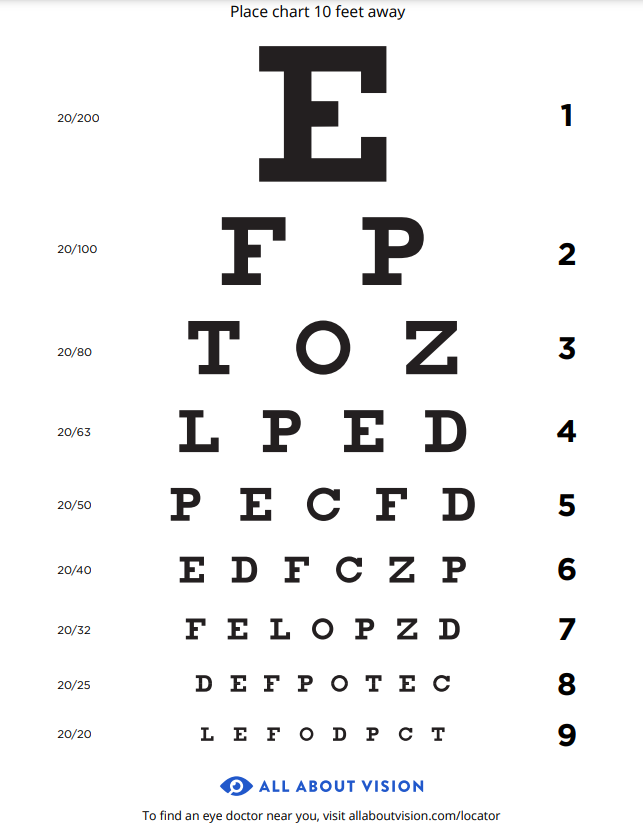 References21st Century Competencies: Foundation Document for Discussion. Phase 1: Towards Defining 21st Century Competencies for Ontario, Winter 2016 Edition, 2016 http://www.edugains.ca/resources21CL/About21stCentury/21CL_21stCenturyCompetencies.pdf24 hour clock Practice Worksheets, Math-Drills, 2022  https://www.math-drills.com/timeworksheets.php24 hour clock Puzzle Activity (website), 2011 http://www.mathswithgraham.org.uk/?p=1950A Teacher Checking His Student's Temperature, Yan Krukov (picture), 2021 https://www.pexels.com/photo/a-teacher-checking-his-student-s-temperature-8617612/Eye test with Optician, Rollstein (photo), 2020 https://pixabay.com/photos/optician-eye-test-eyeglass-lenses-4753321/Girl covering her left eye with snellen chart, (image), 2018  https://www.findhealthclinics.com/US/Hollywood/208509366221707/Selmo-Satanosky-ODGrowing Success: Assessment, Evaluation, and Reporting in Ontario Schools, First Edition, Covering Grades 1 to 12, 2010 www.edu.gov.on.ca/eng/policyfunding/growSuccess.pdfHow Do I Take an Axillary Temperature? Nemours Kids Health (image), 2022 https://kidshealth.org/en/parents/take-temperature.htmlHow Do I Take an Oral Temperature? Nemours Kids Health (image), 2022 https://kidshealth.org/en/parents/take-temperature.htmlIntroduction to Vital Signs for Nursing Students, RN Kid (video), 2021 https://www.youtube.com/watch?v=WyI34ussq6ULearning for All – A Guide to Effective Assessment and Instruction for All Students, Kindergarten to Grade 12,  https://www.dcp.edu.gov.on.ca/en/Little Girl Measures Height, Happy broto (Vecteezy image), 2022 https://www.vecteezy.com/vector-art/1760141-little-girl-measures-heightLumiscope How to Use the Upper Arm Blood Pressure Monitor: How-to Instruction Video, Graham-Field (video), 2020  https://youtu.be/dcYlCrINPn8Measuring Body Temperature Using a Tympanic Thermometer, Nursing Times (image), 2020 https://www.nursingtimes.net/clinical-archive/assessment-skills/measuring-body-temperature-using-a-tympanic-thermometer-2-14-09-2020/OCTE SAFEdoc for Hairstyling and Aesthetics, OCTE, 2013 https://www.octe.ca/application/files/3915/3796/3170/SAFEdoc_HC.pdfOxygen Saturation and the Pulse Oximeter: Nursing Skill Vital Signs, NurseMinder (video), 2020 https://youtu.be/DNXlDcN1Or0OxyWatch C20 Pulse Oximeter, Thinkpaul (photo), 2011 https://upload.wikimedia.org/wikipedia/commons/b/b5/OxyWatch_C20_Pulse_Oximeter.pngRed SEAL – Sceau Rouge, 2018 http://www.red-seal.ca/trades/tr.1d.2s_l.3st-eng.htmlResources, Skilled Trades Ontario  https://www.skilledtradesontario.ca/about-trades/trades-information/Respiratory image with text - ill and well, Pinterest, 2022 https://i.pinimg.com/564x/fd/35/88/fd35887dbec65055509b9e5058e0de07.jpgRespiratory Patterns, Best Stethoscope Guide (image), 2022 https://beststethoscopeguide.com/best-stethoscope-for-nurses/Skilled Trades Identified in Ontario, Skilled Trades Ontario https://www.skilledtradesontario.ca/about-trades/trades-information/Skilled Trades Ontario (website), 2022 https://www.skilledtradesontario.caSnellen Eye Chart, Hudson Valley Eye Surgeons, 2022 https://www.hves.com/wp-content/uploads/snellen-chart.pdfStart an Apprenticeship in Ontario, Government of Ontario, 2022 https://www.ontario.ca/page/start-apprenticeshipStethoscope Basics for the EMT, Chris Le Baudour (video), 2008 https://www.youtube.com/watch?v=5SBRX6jq3GITaking a pulse (image), https://www.hopkinsmedicine.org/health/conditions-and-diseases/vital-signs-body-temperature-pulse-rate-respiration-rate-blood-pressureThe Differentiated Instruction Scrapbook http://www.edugains.ca/resourcesDI/EducatorsPackages/DIEducatorsPackage2010/2010DIScrapbook.pdfThe Ontario Curriculum, Grades 9 and 10: Technological Education, 2009 (revised) http://www.edu.gov.on.ca/eng/curriculum/secondary/teched910curr09.pdfWhat is Pulse, Toronto Metropolitan University (Pressbooks), 2017   https://pressbooks.library.torontomu.ca/vitalsign/chapter/what-is-pulse/Wrist Pulse and Neck Pulse, Dr. Terry Simpson (image), 2022 https://drsimpson.net/fills/Lap-band-made-simple/Weight-loss-surgery-goals-1/Weight-loss-surgery-exercise/wrist-pulse-and-neck-pulse.jpgIntroduction to Vital Signs for Nursing StudentsRN Kidhttps://www.youtube.com/watch?v=WyI34ussq6U(28:31)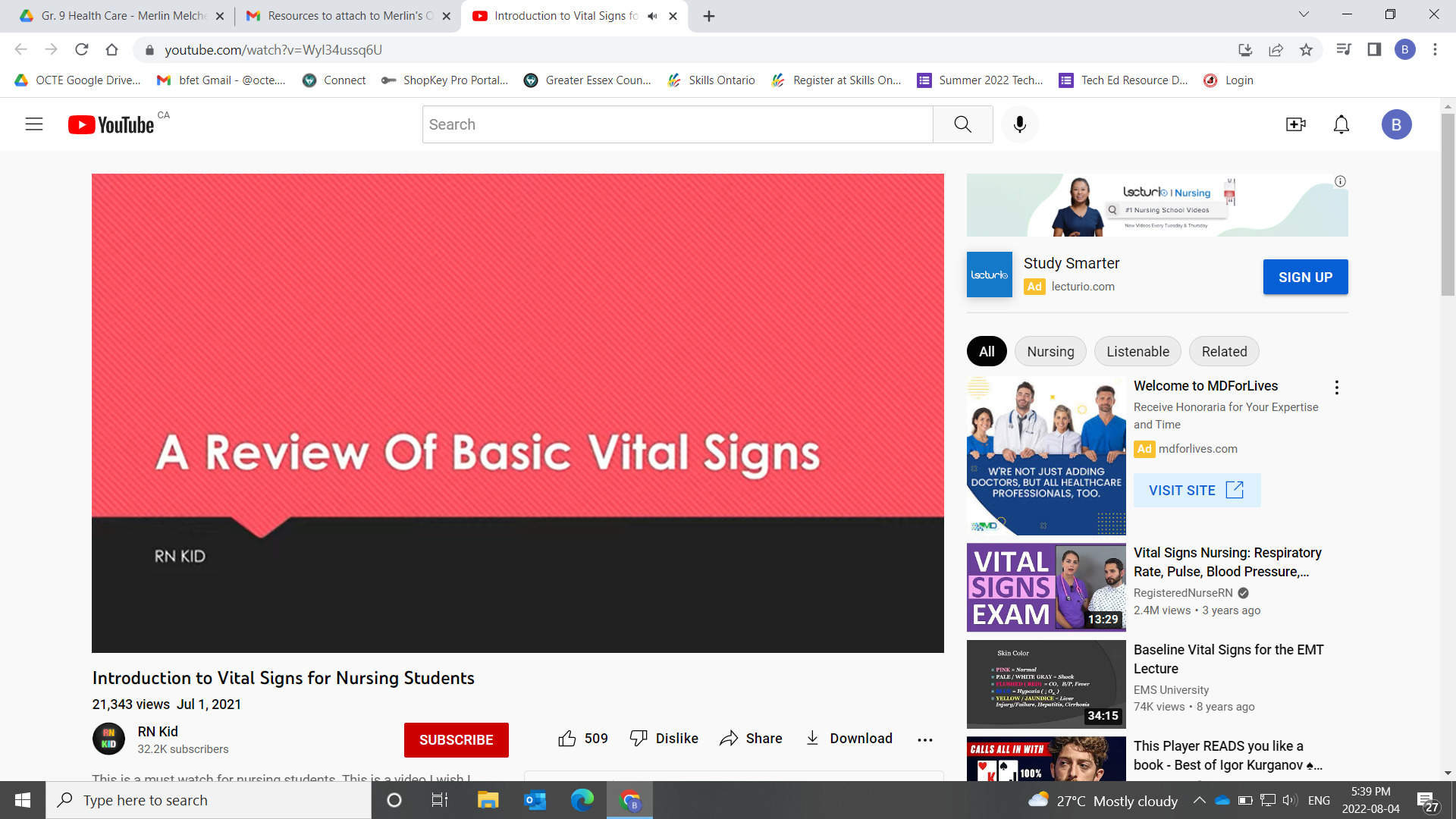 Stethoscope Basics for the EMTChris Le Baudourhttps://www.youtube.com/watch?v=5SBRX6jq3GI(2:43)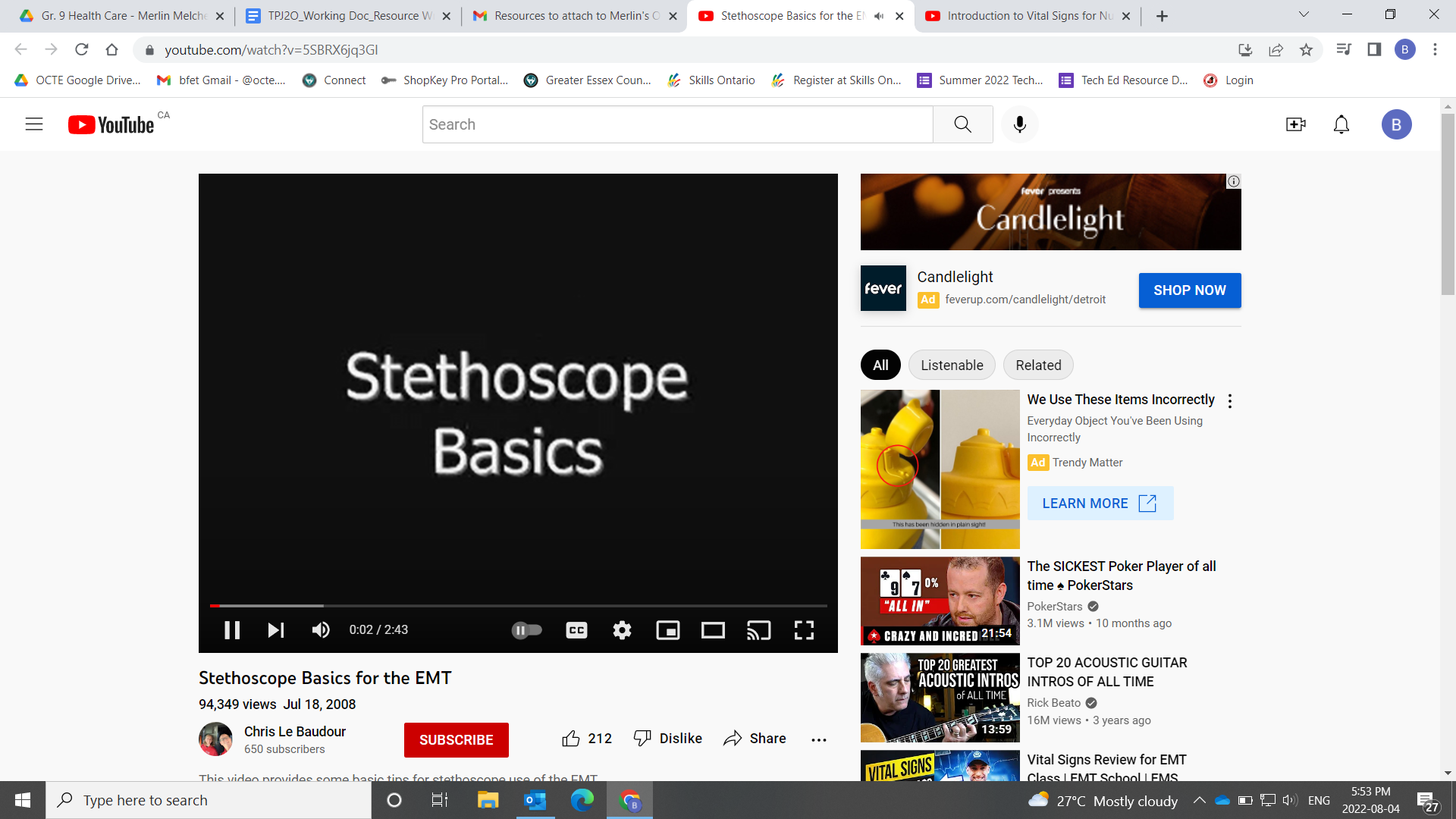 Oxygen Saturation and the Pulse Oximeter: Nursing Skill Vital SignsNurseMinderhttps://www.youtube.com/watch?v=DNXlDcN1Or0(7:25)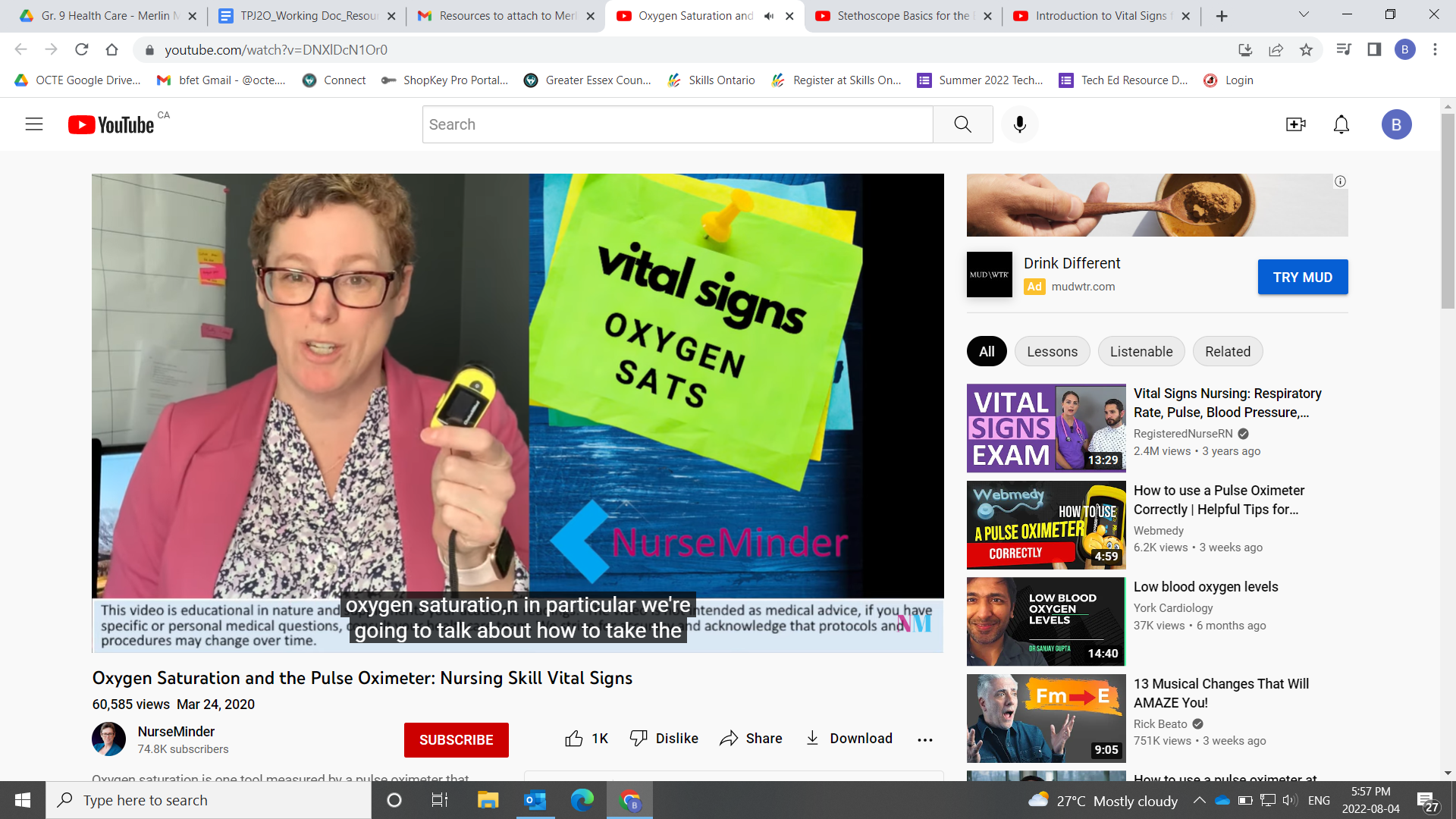 Lumiscope How to Use the Upper Arm Blood Pressure Monitor: How-to Instruction VideoGraham-Fieldhttps://youtu.be/dcYlCrINPn8(3:09)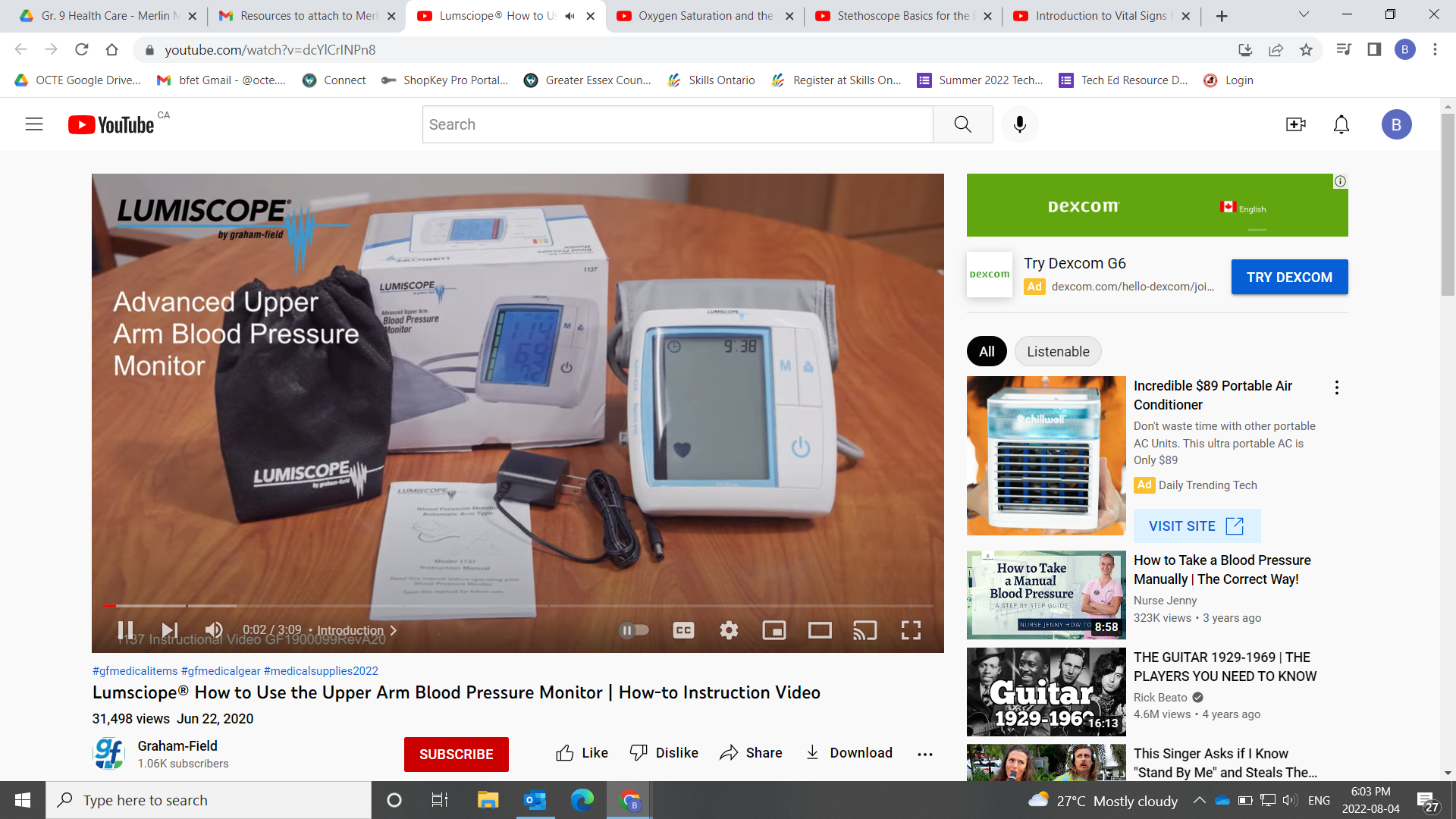 